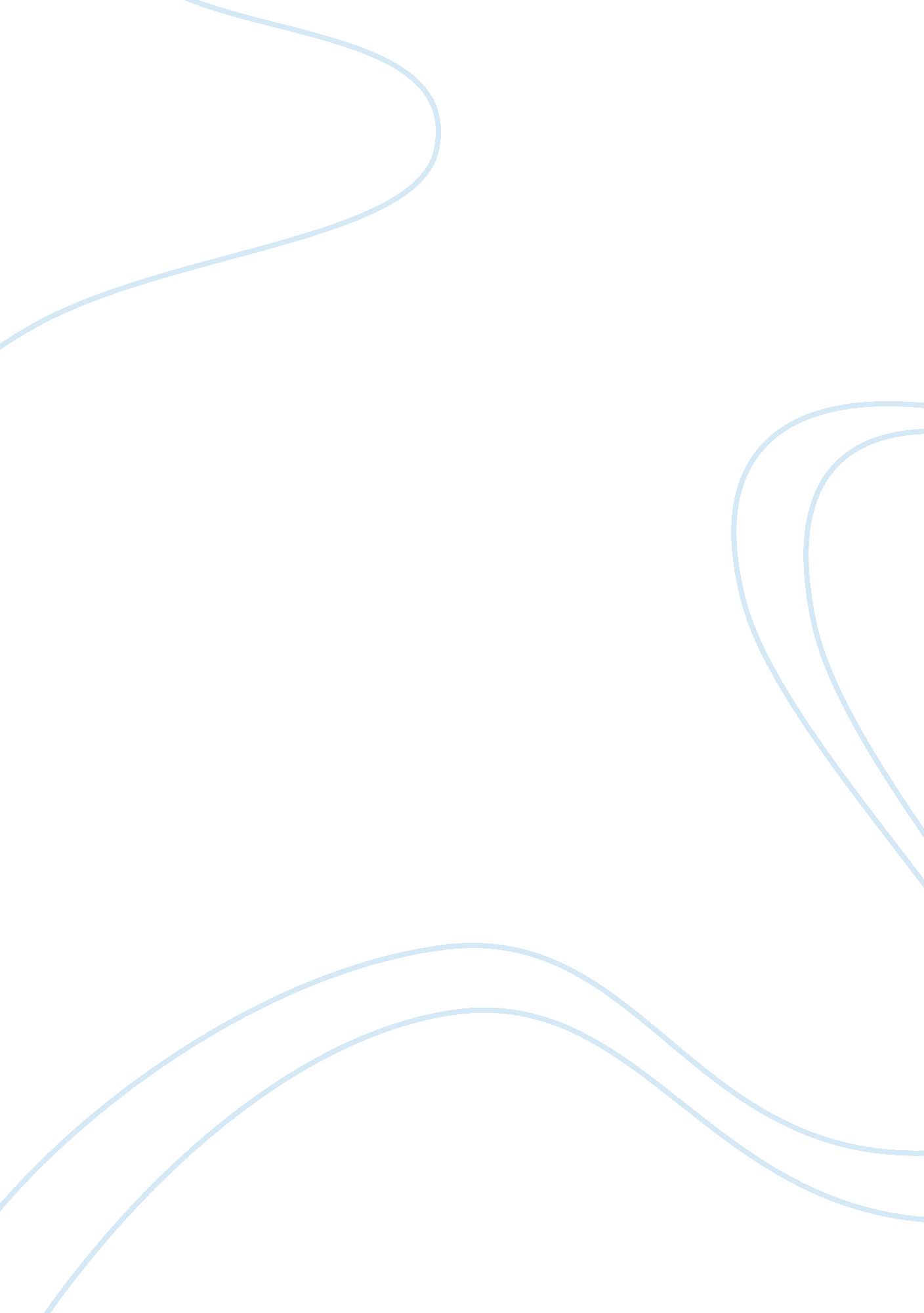 Should we have school uniforms?Business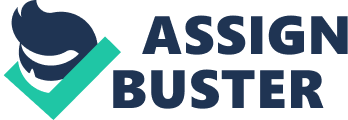 Some adults might say uniforms are nice to have so everyone looks and feels the same. But this is a free country we should be able to wear what we want to wear. What do you think? From the article do the clothes make the student. people say there uncomfortable to wear. In my opinion they don’t look very nice and it would make me feel weird and uncomfortable. But the opposing side might say that everyone feels the same. One reason school uniforms should not be allowed in school, is School uniforms are very controversial because some people like them and some people don’t like them. School uniforms are controversial because some kids like them and other people do not like them. In this one article do the clothes make the student they say it distracts them. On the same article one of the dads thinks “ we should be able to pick if we should wear school uniforms”. He said this because this is a free country and should be able to pick if we want them or not. Another reason we shouldn’t wear school uniforms because it doesn’t show there uniqueness. For example I think we shouldn’t have uniforms because there not very comfortable. I also think we shouldn’t because this is america we should be able to pick if people should want to have school uniforms. My evidence to back this up is in the article does the clothes make the student they talk about, why we shouldn’t wear uniforms. And how they make people feel uncomfortable. Some adults might say uniforms are nice to have so everyone looks and feels the same. But this is a free country we should be able to wear what we want to wear. But some people say there uncomfortable to wear. In my opinion they don’t look very nice and it would make me feel weird and uncomfortable. But the opposing side might say that everyone feels the same. For example, we should not have school uniforms because it hurts our education. This claim and evidence matters because people should care about how there children feel. This is america we should care about our rights we should be able to pick if we want school uniforms are allowed or not. Another reason we should care about our children’s feelings and thoughts. We should care about that because there your children and you need to help them if they need help. From the article do the clothes make the student the teachersthe teachers say it’s not going to have an impact on the school environment. So they feel that they should not have uniforms therefor other schools probably doesn’t like uniforms. 